Publicado en Huesca el 21/05/2024 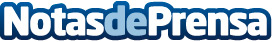 SPI Tecnologías renueva su espacio para adaptarse a las tendencias modernas y a la flexibilidad laboralEn el marco de su 30º aniversario, SPI Tecnologías desvela su más reciente transformación: una completa renovación de sus oficinas, alineada con las últimas tendencias en espacios de trabajoDatos de contacto:José Luis MurilloDirector General de SPI Tecnologías974 415 571Nota de prensa publicada en: https://www.notasdeprensa.es/spi-tecnologias-renueva-su-espacio-para Categorias: Aragón Recursos humanos Oficinas Innovación Tecnológica Actualidad Empresarial http://www.notasdeprensa.es